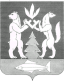 АДМИНИСТРАЦИЯ КРАСНОСЕЛЬКУПСКОГО РАЙОНАПОСТАНОВЛЕНИЕ«20» февраля 2023 г.						                                 № 32-Пс. КрасноселькупОб утверждении Административного регламента предоставления муниципальной услуги «Признание граждан малоимущими в целях принятия на учет для предоставления им по договорам социального найма жилых помещений муниципального жилищного фонда на территории муниципального округа Красноселькупский район Ямало-Ненецкого автономного округа»В соответствии с Жилищным Кодексом Российской Федерации, Федеральным законом от 27 июля 2010 года № 210-ФЗ «Об организации предоставления государственных и муниципальных услуг», Законом Ямало-Ненецкого автономного округа от 30 мая 2005 года №36-ЗАО «О порядке обеспечения жилыми помещениями граждан, проживающих в Ямало-Ненецком автономном округе», Законом Ямало-Ненецкого автономного округа от 02 июня 2010 года №61-ЗАО «О регулировании отдельных отношений в целях признания граждан малоимущими и предоставления им по договорам социального найма жилых помещений муниципального жилищного фонда, признания граждан нуждающимися в предоставлении жилых помещений по договорам найма жилых помещений жилищного фонда социального использования», распоряжением Администрации Красноселькупского района от 04 апреля 2022 № 159-Р «О Порядке разработки и утверждения административных регламентов предоставления муниципальных услуг», руководствуясь Уставом муниципального округа Красноселькупский район Ямало-Ненецкого автономного округа, Администрация Красноселькупского района постановляет:1. Утвердить Административный регламент предоставления муниципальной услуги «Признание граждан малоимущими в целях принятия на учет для предоставления им по договорам социального найма жилых помещений муниципального жилищного фонда на территории муниципального округа Красноселькупский район Ямало-Ненецкого автономного округа» согласно приложению к настоящему постановлению.2. Опубликовать настоящее постановление в газете «Северный край» и разместить на официальном сайте муниципального округа Красноселькупский район Ямало-Ненецкого автономного округа.3. Контроль за исполнением настоящего постановления возложить на первого заместителя Главы Администрации Красноселькупского района.Глава Красноселькупского района						     Ю.В. ФишерПриложениеУТВЕРЖДЕНпостановлением АдминистрацииКрасноселькупского районаот «20» февраля 2023 г. № 32-ПАДМИНИСТРАТИВНЫЙ РЕГЛАМЕНТпредоставления муниципальной услуги «Признание граждан малоимущими в целях принятия на учет для предоставления им по договорам социального найма жилых помещений муниципального жилищного фонда на территории муниципального округа Красноселькупский район Ямало-Ненецкого автономного округа»I. Общие положения1.1. Предмет регулирования административного регламента1.1.1. Административный регламент предоставления муниципальной услуги «Признание граждан малоимущими в целях принятия на учет для предоставления им по договорам социального найма жилых помещений муниципального жилищного фонда на территории муниципального округа Красноселькупский район Ямало-Ненецкого автономного округа» разработан в целях повышения качества и доступности предоставления муниципальной услуги, определяет стандарт, сроки и последовательность действий (административных процедур) при осуществлении полномочий по признанию граждан малоимущими в целях предоставления им по договорам социального найма жилых помещений муниципального жилищного фонда. Настоящий Административный регламент регулирует отношения возникающие на основании Конституции Российской Федерации, Жилищного кодекса Российской Федерации, Федерального закона от 27 июля 2010 года №210-ФЗ «Об организации предоставления государственных и муниципальных услуг», закона Ямало-Ненецкого автономного округа от 30 мая 2005 года №36 - ЗАО «О порядке обеспечения жилыми помещениями граждан, проживающих в Ямало-Ненецком автономном округе», закона Ямало-Ненецкого автономного округа от 02 июня 2010 года №61-ЗАО «О регулировании отдельных отношений в целях признания граждан малоимущими и предоставления им по договорам социального найма жилых помещений муниципального жилищного фонда, признания граждан нуждающимися в предоставлении жилых помещений по договорам найма жилых помещений жилищного фонда социального использования».1.2. Круг заявителей1.2.1. Заявителями на получение муниципальной услуги являются физические лица, граждане Российской Федерации, проживающие на территории населенных пунктов, входящих в состав муниципального округа Красноселькупский район Ямало-Ненецкого автономного округа, нуждающиеся в предоставлении по договору социального найма жилых помещений муниципального жилищного фонда (далее – Заявитель).1.2.2. Интересы заявителей, указанных в пункте 1.2.1. настоящего Административного регламента, могут представлять лица, обладающие соответствующими полномочиями (далее – представитель).1.3. Требования к порядку информирования о предоставлении муниципальной услуги1.3.1.	Получение информации заявителями по вопросам предоставления муниципальной услуги и услуг, которые являются необходимыми и обязательными для предоставления муниципальной услуги, сведений о ходе предоставления указанных услуг, а также справочной информации, осуществляется:при личном обращении заявителя непосредственно специалистами:Администрации Красноселькупского района (далее – Уполномоченный орган) в лице отдела жилищной политики Администрации Красноселькупского района и территориальных органов (структурных подразделений) Администрации Красноселькупского района: Администрации села Толька, Администрации села Ратта (далее – структурные подразделения Уполномоченного органа),работниками многофункционального центра предоставления государственных и муниципальных услуг (далее – МФЦ);с использованием средств телефонной связи при обращении в Уполномоченный орган, структурное подразделение Уполномоченного органа или в контакт-центр МФЦ;на стендах и/или с использованием средств электронного информирования в помещении Уполномоченного органа, структурного подразделения Уполномоченного органа и МФЦ;путем обращения в письменной форме почтой в адрес Уполномоченного органа, структурного подразделения Уполномоченного органа, МФЦ или по адресу электронной почты Уполномоченного органа, структурного подразделения Уполномоченного органа, МФЦ;на официальном сайте муниципального округа Красноселькупский район Ямало-Ненецкого автономного округа http://www.selkup.yanao.ru в информационно-телекоммуникационной сети Интернет и едином официальном интернет-портале сети МФЦ в Ямало-Ненецком автономном округе в информационно-телекоммуникационной сети Интернет: http://www.mfc.yanao.ru (далее – сайт МФЦ, автономный округ);в государственной информационной системе «Единый портал государственных и муниципальных услуг (функций)» www.gosuslugi.ru (далее – Единый портал) и/или «Региональный портал государственных и муниципальных услуг (функций) Ямало-Ненецкого автономного округа» www.pgu-yamal.ru (далее – Региональный портал).На Едином портале и/или Региональном портале размещается следующая информация:1)	исчерпывающий перечень документов, необходимых для предоставления муниципальной услуги, требования к оформлению указанных документов, а также перечень документов, которые заявитель вправе представить по собственной инициативе;2)	круг заявителей;3)	срок предоставления муниципальной услуги;4)	результаты предоставления муниципальной услуги, порядок представления документа, являющегося результатом предоставления муниципальной услуги;5)	размер платы, взимаемой за предоставление муниципальной услуги;6)	исчерпывающий перечень оснований для приостановления или отказа в предоставлении муниципальной услуги;7)	о праве заявителя на досудебное (внесудебное) обжалование действий (бездействия) и решений, принятых (осуществляемых) в ходе предоставления муниципальной услуги;8)	формы заявлений (уведомлений, сообщений), используемые при предоставлении муниципальной услуги.Доступ к информации о сроках и порядке предоставления услуги осуществляется бесплатно без выполнения заявителем каких-либо требований, в том числе без использования программного обеспечения, установка которого на технические средства заявителя требует заключения лицензионного или иного соглашения с правообладателем программного обеспечения, предусматривающего взимание платы, регистрацию или авторизацию заявителя, или предоставление им персональных данных.1.3.2.	При ответах на телефонные звонки и обращения заявителей лично в приемные часы специалисты структурного подразделения Уполномоченного органа, участвующие в предоставлении муниципальной услуги, работники МФЦ, участвующие в организации предоставления муниципальной услуги, подробно и в вежливой (корректной) форме информируют обратившихся по интересующим их вопросам. Ответ на телефонный звонок должен начинаться с информации о наименовании органа, в который поступил звонок, и фамилии специалиста, принявшего телефонный звонок.При невозможности специалиста, принявшего звонок, самостоятельно ответить на поставленные вопросы, обратившемуся лицу сообщается телефонный номер, по которому можно получить интересующую его информацию.Устное информирование обратившегося лица осуществляется не более 10 минут.В случае, если для подготовки ответа требуется продолжительное время, специалист, осуществляющий устное информирование, предлагает направить обращение о предоставлении письменной информации по вопросам предоставления муниципальной услуги, либо назначает другое удобное для заинтересованного лица время для устного информирования.Письменное информирование по вопросам порядка предоставления муниципальной услуги осуществляется при получении обращения заинтересованного лица о предоставлении письменной информации по вопросам предоставления муниципальной услуги.Специалисты структурного подразделения Уполномоченного органа, участвующие в предоставлении муниципальной услуги, работники МФЦ, участвующие в организации предоставления муниципальной услуги, ответственные за рассмотрение обращения, обеспечивают объективное, всестороннее и своевременное рассмотрение обращения, готовят письменный ответ по существу поставленных вопросов.Рассмотрение письменных обращений осуществляется в течение 30 дней с момента их регистрации в порядке, установленном Федеральным законом от 2 мая 2006 года № 59-ФЗ «О порядке рассмотрения обращений граждан Российской Федерации», путем направления ответов почтовым отправлением или в форме электронного сообщения по адресу электронной почты, либо через Единый портал и/или Региональный портал, с момента реализации технической возможности, в зависимости от способа обращения заявителя.1.3.3.	Государственное учреждение автономного округа «Многофункциональный центр предоставления государственных и муниципальных услуг» осуществляет информирование, консультирование заявителей о порядке предоставления муниципальной услуги в МФЦ, о ходе выполнения запроса о предоставлении муниципальной услуги, по иным вопросам, связанным с предоставлением муниципальной услуги, в соответствии с соглашением о взаимодействии между МФЦ и Администрацией Красноселькупского района (далее – соглашение о взаимодействии) в секторах информирования МФЦ, на сайте МФЦ, по телефону контакт-центра МФЦ:8-800-2000-115 (бесплатно по России).Информирование о ходе выполнения запроса по предоставлению муниципальной услуги может осуществляться МФЦ в случае подачи заявления в МФЦ, либо на Едином портале с выбором способа получения результата услуги через МФЦ.Часы приема заявителей в МФЦ для предоставления муниципальной услуги и информирования (за исключением нерабочих праздничных дней, установленных статьей 112 Трудового кодекса Российской Федерации) по каждому территориальному отделу МФЦ указаны на сайте МФЦ в разделе «Контакты» / «График работы».II. Стандарт предоставления муниципальной услуги2.1. Наименование муниципальной услуги2.1.1.	Наименование муниципальной услуги «Признание граждан малоимущими в целях принятия на учет для предоставления им жилых помещений муниципального жилищного фонда по договорам социального найма на территории муниципального округа Красноселькупский район Ямало-Ненецкого автономного округа».2.2. Наименование исполнителя муниципальной услуги2.2.1.	Муниципальная услуга предоставляется Администрацией Красноселькупского района в лице:- отдела жилищной политики Администрации Красноселькупского района, в отношении предоставления муниципальной услуги на территории села Красноселькуп;- Администрации села Толька, в отношении предоставления муниципальной услуги на территории села Толька и села Киккиакки;- Администрации села Ратта, в отношении предоставления муниципальной услуги на территории села Ратта.Отдел жилищной политики Администрации Красноселькупского района, расположен по адресу: 629380, ЯНАО, Красноселькупский район, с. Красноселькуп, ул. Полярная, дом 15; телефонные номера и адреса электронной почты для получения справочной информации: 8(34932)22121, 8(34932)21685, E-mail: zhil-selkup@mail.ru;Администрация села Толька, расположена по адресу: 629382, ЯНАО, Красноселькупский район, с. Толька, ул. Центральная, дом 34, телефонные номера и адреса электронной почты для получения справочной информации: 8(34932)31335, E-mail: tolka@krasnoselkupsky.yanao.ru;Администрация села Ратта, расположена по адресу: 629384, ЯНАО, Красноселькупский район, с. Ратта, ул. Набережная, дом 7, телефонные номера и адреса электронной почты для получения справочной информации: 8(34932)25088, 25041, E-mail: ratta@krasnoselkupsky.yanao.ru.Режим (график) работы структурных подразделений Уполномоченного органа:- понедельник-пятница – с 8-30 часов до 17-15 часов;- обеденный перерыв – с 12-30 часов до 14-00 часов.- выходные дни – суббота, воскресенье.- в день, предшествующий нерабочему праздничному дню, график работы изменяется (продолжительность рабочего дня уменьшается на один час.).2.2.2.	При предоставлении муниципальной услуги структурные подразделения Уполномоченного органа взаимодействуют с:1) Федеральной налоговой службой в части получения сведений из Единого государственного реестра записей актов гражданского состояния о рождении, о заключении брака; получения сведений из Единого государственного реестра юридических лиц, в случае подачи заявления представителем (юридическим лицом); получения сведений из Единого государственного реестра индивидуальных предпринимателей, в случае подачи заявления представителем (индивидуальным предпринимателем); получения сведений о наличии (отсутствии) транспортных средств; получения сведений о заработной плате; получения сведений из налоговой декларации по налогу, уплачиваемому в связи с применением упрощенной системы налогообложения.2) Министерством внутренних дел Российской Федерации в части получения сведений, подтверждающих действительность паспорта Российской Федерации; сведений, подтверждающих место жительства, место пребывания.3) Фондом пенсионного и социального страхования Российской Федерации в части проверки соответствия фамильно-именной группы, даты рождения, СНИЛС.4) Федеральной службой государственной регистрации, кадастра и картографии в части получения сведений из Единого государственного реестра недвижимости на имеющиеся объекты недвижимости.2.2.3. Предоставление муниципальной услуги в МФЦ осуществляется в порядке, определенном соглашением о взаимодействии.2.2.4.	При предоставлении муниципальной услуги структурным подразделениям Уполномоченного органа запрещается требовать от заявителя осуществления действий, в том числе согласований, необходимых для получения муниципальной услуги и связанных с обращением в иные государственные органы и организации, за исключением получения услуг, включенных в перечень услуг, которые являются необходимыми и обязательными для предоставления муниципальной услуги.2.3. Описание результата предоставления муниципальной услуги2.3.1.	Результатом предоставления муниципальной услуги является: - Решение о признании (об отказе в признании) гражданина и членов его семьи малоимущими в целях принятия на учет для предоставления им по договорам социального найма жилых помещений муниципального жилищного фонда по форме, согласно Приложению № 2 к настоящему Административному регламенту.2.4. Срок предоставления муниципальной услуги2.4.1. Максимальный срок предоставления муниципальной услуги - 30 рабочих дней с момента регистрации заявления и комплекта документов, указанных в пункте 2.6.1 настоящего раздела, необходимых для предоставления муниципальной услуги, в Уполномоченном органе.Решение о признании (об отказе в признании) гражданина и членов его семьи малоимущими в целях принятия на учет и предоставления им по договорам социального найма жилых помещений муниципального жилищного фонда, должно быть выдано заявителю (представителю заявителя) либо направлено по почте в течение 3 (трех) рабочих дней со дня принятия решения.2.4.2.	В случае направления заявителем заявления и иных документов, необходимых для предоставления муниципальной услуги, посредством почтового отправления, в электронной форме либо через МФЦ, срок предоставления муниципальной услуги исчисляется со дня регистрации заявления в структурном подразделении Уполномоченного органа.2.4.3.	Срок выдачи (направления) документов, являющихся результатом предоставления муниципальной услуги, составляет:при личном приеме - 15 минут;через МФЦ – срок передачи результата предоставления услуги в МФЦ определяется соглашением о взаимодействии;в электронном виде – в срок, не превышающий 1 рабочего дня; по средствам почтового отправления - в срок, не превышающий 5 рабочих дней.2.5. Перечень нормативных правовых актов, регулирующих отношения, возникающие в связи с предоставлением муниципальной услуги2.5.1.	Перечень нормативных правовых актов, регулирующих предоставление муниципальной услуги (с указанием их реквизитов и источников официального опубликования), размещен на официальном сайте муниципального округа Красноселькупский район Ямало-Ненецкого автономного округа в разделе «Деятельность» // «Жилищные программы (жилищная политика, переселение граждан из аварийного жилья)» // «Нормативно-правовая база» и в федеральной государственной информационной системе «Федеральный реестр государственных и муниципальных услуг (функций)» и на Едином портале.2.6. Исчерпывающий перечень документов, необходимых в соответствии с нормативными правовыми актами для предоставления муниципальной услуги и услуг, которые являются необходимыми и обязательными для предоставления муниципальной услуги, подлежащих представлению заявителем, способы их получения заявителем, в том числе в электронной форме, порядок их предоставления2.6.1.	Основанием для начала оказания муниципальной услуги является поступление в структурное подразделение Уполномоченного органа заявления о предоставлении муниципальной услуги (далее – заявление). Рекомендуемая форма заявления приведена в приложении №1 к настоящему Административному регламенту.2.6.2.	Заявление (документы) может быть подано заявителем в структурное подразделение Уполномоченного органа одним из следующих способов:-	лично;-	через законного представителя;-	в электронной форме, в том числе с использованием Единого портала и/или Регионального портала (с момента реализации технической возможности); -	при обращении в МФЦ (с момента вступления в силу соответствующего соглашения о взаимодействии с Администрацией Красноселькупского района);-	с использованием средств почтовой связи.2.6.3.	При личном обращении заявителя за услугой предъявляется документ, удостоверяющий личность.При обращении представителя заявителя дополнительно предъявляется документ, удостоверяющий личность представителя и доверенность, составленная в соответствии с требованиями гражданского законодательства Российской Федерации, либо иной документ, содержащий полномочия представлять интересы заявителя при предоставлении муниципальной услуги.При обращении заявителя за услугой с использованием средств почтовой связи в структурные подразделения Уполномоченного органа предоставляются нотариально заверенные копии документов, указанные в пункте 2.6.4 настоящего Административного регламента.В случае, если заявление подается представителем, дополнительно предоставляется документ, подтверждающий полномочия представителя действовать от имени заявителя.2.6.4.	Перечень документов, представляемых с заявлением:1) основной документ, удостоверяющий личность гражданина Российской Федерации, на заявителя и членов его семьи в возрасте от 14 лет;2) судебное решение о признании членом семьи);3) свидетельства о государственной регистрации актов гражданского состояния, выданные компетентными органами иностранного государства, и их нотариально удостоверенный перевод на русский язык;4) документ, подтверждающий временное отсутствие членов семьи заявителя по причине прохождения обучения (документ, связанный с похождением обучения, выданный на территории иностранного государства, и его нотариально удостоверенный перевод на русский язык);5) правоустанавливающие документы, подтверждающие право собственности заявителя и (или) членов его семьи на имущество, указанное в пункте 1 части 1 статьи 4 Закона автономного округа № 61-ЗАО, а также правоустанавливающие документы на имущество, находящееся в собственности заявителя и (или) членов его семьи, указанное в пункте 2 части 1 статьи 4 Закона автономного округа № 61-ЗАО, права на которое не зарегистрированы в Едином государственном реестре недвижимости;6) документы о стоимости имущества, указанного в статье 4 Закона автономного округа № 61-ЗАО;7) согласие заявителя и всех членов его семьи на обработку персональных данных в соответствии с положениями Федерального закона от 27 июля 2006 года № 152-ФЗ «О персональных данных»;8) решение суда об установлении факта проживания в жилом помещении для лиц, не имеющих регистрацию по месту жительства;9) документы, подтверждающие доходы заявителя и членов его семьи за последние двенадцать календарных месяцев, предшествующих месяцу подачи заявления, указанные в статье 3 Закона автономного округа № 61-ЗАО, а именно:- книгу учета доходов и расходов - для индивидуальных предпринимателей, применяющих общую или упрощенную систему налогообложения;10) документы, подтверждающие получение заявителем и членами его семьи следующих доходов:- дивиденды и другие доходы от участия в управлении собственностью организаций;- проценты по банковским вкладам, предоставленным займам;- доходы от имущества, принадлежащего на праве собственности гражданину и (или) членам его семьи, в том числе переданного в аренду (наем, поднаем) и доверительное управление;- регулярные страховые выплаты по договорам добровольного страхования жизни, пенсионного страхования и негосударственного пенсионного обеспечения;- иные доходы, подлежащие обложению налогом на доходы физических лиц в соответствии с Налоговым кодексом Российской Федерации, за исключением доходов в виде материальной выгоды.11) справки о размере выплат, полученных заявителем и членами его семьи:- вознаграждения за выполнение трудовых или иных обязанностей, выполненную работу, оказанную услугу, совершение действия;- государственные академические стипендии студентам, выплачиваемые обучающимся в профессиональных образовательных организациях и образовательных организациях высшего образования, государственные стипендии аспирантам, ординаторам, ассистентам-стажерам, выплачиваемые обучающимся с отрывом от производства в образовательных организациях высшего образования, а также ежемесячные компенсационные выплаты студентам, обучающимся в профессиональных образовательных организациях и образовательных организациях высшего образования, и аспирантам, обучающимся с отрывом от производства в образовательных организациях высшего образования, в период их нахождения в академическом отпуске по медицинским показаниям;- алименты, получаемые гражданином и членами его семьи;- справка о полученных доходах, сформированная с помощью мобильного приложения «Мой налог», подтверждающая доходы физических лиц, в том числе индивидуальных предпринимателей, применяющих специальный налоговый режим «Налог на профессиональный доход» в соответствии с Федеральным законом от 27 ноября 2018 года № 422-ФЗ «О проведении эксперимента по установлению специального налогового режима «Налог на профессиональный доход».2.6.5.	В случае невозможности документального подтверждения доходов и наличия в собственности имущества, подлежащего налогообложению, за исключением доходов от трудовой и предпринимательской деятельности, граждане вправе добровольно декларировать такие доходы и имущество в заявлении без представления подтверждающих документов.2.6.6.	В случае, если из предоставленных документов не представляется возможным определить дату фактического получения доходов заявителя и членов его семьи, указанная дата определяется в порядке, аналогичном порядку, установленному для определения даты фактического получения доходов в целях исчисления налога на доходы физических лиц Налоговым кодексом Российской Федерации.Структурные подразделения Уполномоченного органа в случае необходимости уточняют информацию, содержащуюся в документах, представленных гражданами, путем направления дополнительных запросов.2.6.7.	Документы, представленные гражданами на бумажном носителе с одновременным представлением копии документа, после проверки ее соответствия оригиналу заверяется лицом, принимающим документы.2.6.8.	Документы, представляемые заявителем, должны соответствовать следующим требованиям:-	в документах не должно быть подчисток, приписок, зачеркнутых слов и иных неоговоренных исправлений;-	документы не должны быть исполнены карандашом;-	документы не должны иметь повреждений, наличие которых допускает многозначность истолкования содержания.2.7. Исчерпывающий перечень документов,необходимых в соответствии с нормативными правовыми актами для предоставления муниципальной услуги, которые находятся в распоряжении государственных органов, органов местного самоуправления и иных органов, участвующих в предоставлении муниципальной услуги, которые заявитель вправе представить, а также способы их получения заявителем, в том числе в электронной форме, порядок их предоставления2.7.1.	В перечень документов, необходимых для предоставления муниципальной услуги, которые находятся в распоряжении государственных органов, органов местного самоуправления и иных организаций, запрашиваемых в рамках межведомственного информационного взаимодействия и, которые заявитель вправе представить по собственной инициативе, входят:1.	Сведения из Единого государственного реестра недвижимости на всех членов семьи Заявителя:-	сведения о правах отдельного лица на имевшиеся (имеющиеся) у него объекты недвижимого имущества за последние пять лет на территории Российской Федерации в отношении заявителя и членов его семьи;-	сведения об объекте недвижимости, в котором зарегистрированы заявитель и члены его семьи.Заявитель может получить данные документы (сведения) в Федеральной службе государственной регистрации, кадастра и картографии, ее территориальных органах, либо подведомственных ей федеральных государственных бюджетных учреждениях в случае наделения указанных учреждений соответствующими полномочиями в соответствии с частью 4 статьи 3 Федерального закона от 13 июля 2015 года № 218-ФЗ «О государственной регистрации недвижимости» в рамках предоставления государственной услуги «Предоставление сведений, содержащихся в Едином государственном реестре недвижимости».2.	Сведения о страховом номере индивидуального лицевого счета зарегистрированного лица в системе обязательного пенсионного страхования, полученные на каждого члена семьи.Заявитель может получить данные документы (сведения) в территориальном органе Фонда пенсионного и социального страхования Российской Федерации.В отношении граждан, на которых не были открыты индивидуальные лицевые счета в системе обязательного пенсионного страхования, органы местного самоуправления либо многофункциональные центры представляют в территориальный орган Фонда пенсионного и социального страхования Российской Федерации сведения, указанные в подпунктах 2 - 8 пункта 2 статьи 6 Федерального закона от 01 апреля 1996 года N 27-ФЗ «Об индивидуальном (персонифицированном) учете в системе обязательного пенсионного страхования», в соответствии со статьей 12.1 указанного Федерального закона.3.	Адресная справка о регистрации по месту пребывания и по месту жительства в пределах Российской Федерации на всех членов семьи на каждое жилое помещение, в котором зарегистрированы члены семьи.Заявитель может получить данный документ в территориальном органе федерального органа исполнительной власти, осуществляющем функции по выработке и реализации государственной политики и нормативно-правовому регулированию в сфере миграции.4.	Сведения из единого государственного реестра записей актов гражданского состояния:-	о государственной регистрации заключения и расторжения брака;-	о государственной регистрации рождения (для детей в возрасте до 14 лет);-	о государственной регистрации перемены имени (при необходимости);Заявитель может получить данные документы (сведения) в органах записи актов гражданского состояния.5. Для определения размера дохода граждан и постоянно проживающих совместно с ним членов их семей структурными подразделениями Уполномоченного органа учитываются следующие доходы, информация (сведения) о которых дополнительно запрашиваются структурными подразделениями Уполномоченного органа и которые гражданин вправе представить самостоятельно:1) Сведения о заработной плате за последние двенадцать календарных месяцев, предшествующих месяцу подачи заявления  2) Сведения из налоговой декларации по налогу, уплачиваемому в связи с применением упрощенной системы налогообложения (при необходимости);3) Сведения о выплаченных пособиях по временной нетрудоспособности;4) Сведения о пособиях по беременности и родам, ежемесячные пособия на период отпуска по уходу за ребенком до достижения им возраста полутора лет.5) Информация о пенсии по государственному пенсионному обеспечению и страховые пенсии (кроме компенсационных выплат неработающим трудоспособным лицам, осуществляющим уход за нетрудоспособными гражданами), выплачиваемые в соответствии с действующим законодательством.6) Информация о ежемесячных денежных выплатах и компенсациях различным категориям граждан, определенным в соответствии со следующими нормативными правовыми актами:а)	Законом Российской Федерации от 15 мая 1991 года № 1244-1 «О социальной защите граждан, подвергшихся воздействию радиации вследствие катастрофы на Чернобыльской АЭС»;б)	Федеральным законом от 12 января 1995 года № 5-ФЗ «О ветеранах»;в)	Федеральным законом от 24 ноября 1995 года № 181-ФЗ «О социальной защите инвалидов в Российской Федерации»;г)	Федеральным законом от 10 января 2002 года № 2-ФЗ «О социальных гарантиях гражданам, подвергшимся радиационному воздействию вследствие ядерных испытаний на Семипалатинском полигоне»;д)	Федеральным законом от 26 ноября 1998 года № 175-ФЗ «О социальной защите граждан Российской Федерации, подвергшихся воздействию радиации вследствие аварии в 1957 году на производственном объединении «Маяк» и сбросов радиоактивных отходов в реку Теча».7) Информация о денежных средствах на содержание детей-сирот и детей, оставшихся без попечения родителей, переданных на воспитание опекуну (попечителю), в приемные семьи, предоставляемые в соответствии с Законом Ямало-Ненецкого автономного округа от 04 декабря 2013 года № 125-ЗАО «О социальной поддержке и социальном обслуживании детей-сирот и детей, оставшихся без попечения родителей, лиц из числа детей-сирот и детей, оставшихся без попечения родителей, лиц, потерявших в период обучения обоих родителей или единственного родителя, лиц, которые относились к категории детей-сирот и детей, оставшихся без попечения родителей, лиц из числа детей-сирот и детей, оставшихся без попечения родителей, и достигли возраста 23 лет».8) Информация о пособиях на детей и ежемесячной денежной выплате на ребенка, предоставляемые в соответствии с Законом Ямало-Ненецкого автономного округа от 24 декабря 2018 года № 109-ЗАО «О пособии на ребенка и ежемесячной денежной выплате на ребенка».9) Информация о ежемесячном пособии опекунам совершеннолетних недееспособных граждан, предоставляемое в соответствии с Законом Ямало-Ненецкого автономного округа от 20 декабря 2016 года № 107-ЗАО «О ежемесячном пособии опекунам совершеннолетних недееспособных граждан».10) Информация о ежемесячной денежной выплате семьям при рождении третьего ребенка или последующих детей, предоставляемая в соответствии с постановлением Правительства Ямало-Ненецкого автономного округа.11) Пособия по безработице, материальная помощь и иные ежемесячные выплаты безработным гражданам и несовершеннолетним гражданам в возрасте от 14 до 18 лет в период их участия во временных работах, предоставляемые в соответствии с Законом Российской Федерации от 19 апреля 1991 года № 1032-1 «О занятости населения в Российской Федерации», за исключением компенсаций материальных затрат, выплачиваемых безработным гражданам в связи с направлением на работу (обучение) в другую местность по предложению органов службы занятости.12) Ежемесячные пособия супругам военнослужащих, проходящих военную службу по контракту, в период их проживания с супругами в местностях, где они вынуждены не работать или не могут трудоустроиться по специальности в связи с отсутствием возможности трудоустройства, признанным в установленном порядке безработными и не получающим пособия по безработице в связи с истечением установленного законодательством срока его выплаты, а также в период, когда супруги военнослужащих вынуждены не работать по состоянию здоровья детей, связанному с условиями проживания по месту военной службы супругов, если по заключению медицинской организации их дети до достижения возраста восемнадцати лет нуждаются в постороннем уходе, предоставляемые в соответствии с Федеральным законом от 27 мая 1998 года № 76-ФЗ «О статусе военнослужащих».13) Пособия по беременности и родам, ежемесячные пособия на период отпуска по уходу за ребенком до достижения им возраста полутора лет, предоставляемые в соответствии с Федеральным законом от 19 мая 1995 года № 81-ФЗ «О государственных пособиях гражданам, имеющим детей».14) Ежемесячные страховые выплаты застрахованным гражданам, предоставляемые в соответствии с Федеральным законом от 24 июля 1998 года № 125-ФЗ «Об обязательном социальном страховании от несчастных случаев на производстве и профессиональных заболеваний».15) Ежемесячное материальное обеспечение, предоставляемое в соответствии с Федеральным законом от 4 марта 2002 года № 21-ФЗ «О дополнительном ежемесячном материальном обеспечении граждан Российской Федерации за выдающиеся достижения и особые заслуги перед Российской Федерацией».16) Ежемесячное пожизненное содержание судей, предоставляемое в соответствии с Законом Российской Федерации от 26 июня 1992 года № 3132-1 «О статусе судей в Российской Федерации».17) Ежемесячные компенсационные выплаты неработающим женам лиц рядового и начальствующего состава органов внутренних дел Российской Федерации, Государственной противопожарной службы Министерства Российской Федерации по делам гражданской обороны, чрезвычайным ситуациям и ликвидации последствий стихийных бедствий в отдаленных гарнизонах и местностях, где отсутствует возможность их трудоустройства, назначенные до 01 января 2020 года и выплачиваемые до окончания установленных периодов выплаты в соответствии с Указом Президента Российской Федерации от 30 мая 1994 года № 1110 «О размере компенсационных выплат отдельным категориям граждан».18) Ежемесячные компенсационные выплаты матерям (или другим родственникам, фактически осуществляющим уход за ребенком), состоящим в трудовых отношениях на условиях найма с предприятиями, учреждениями и организациями независимо от организационно-правовых форм, и женщинам-военнослужащим, находящимся в отпуске по уходу за ребенком до достижения им 3-летнего возраста, назначенные до 01 января 2020 года и выплачиваемые до окончания установленных периодов выплаты в соответствии с Указом Президента Российской Федерации от 30 мая 1994 года № 1110 «О размере компенсационных выплат отдельным категориям граждан».19) Пенсии за выслугу лет, предоставляемые в соответствии с Законом автономного округа от 29 марта 2005 года № 26-ЗАО «О государственной гражданской службе Ямало-Ненецкого автономного округа».20) Дополнительное материальное обеспечение, предоставляемое в соответствии с Законом автономного округа от 14 октября 2002 года № 47-ЗАО «О ежемесячном дополнительном материальном обеспечении граждан за особые заслуги перед Ямало-Ненецким автономным округом».21) Ежемесячное материальное обеспечение, ежемесячное пожизненное материальное обеспечение, предоставляемые в соответствии с Законом автономного округа от 08 октября 2010 года № 99-ЗАО «О наградах и почетных званиях в Ямало-Ненецком автономном округе».22) Ежемесячное пособие, предоставляемое в соответствии с Законом автономного округа от 24 декабря 2012 года № 147-ЗАО «О социальных семьях для граждан пожилого возраста и инвалидов в Ямало-Ненецком автономном округе».23) Компенсация родителям (законным представителям) детей, посещающих образовательные организации, реализующие образовательную программу дошкольного образования, а также ежемесячная компенсационная выплата одному из родителей (законному представителю) на ребенка, не посещающего образовательную организацию, реализующую образовательную программу дошкольного образования, предоставляемые в соответствии с Законом автономного округа от 27 июня 2013 года № 55-ЗАО «Об образовании в Ямало-Ненецком автономном округе».24) Ежемесячные выплаты в связи с рождением (усыновлением) первого ребенка и (или) ежемесячные выплаты в связи с рождением (усыновлением) второго ребенка, осуществляемых в соответствии с Федеральным законом от 28 декабря 2017 года № 418-ФЗ «О ежемесячных выплатах семьям, имеющим детей».25) Пенсии за выслугу лет, предоставляемые в соответствии с Законом автономного округа от 27 июня 2006 года № 33-ЗАО «О государственных должностях Ямало-Ненецкого автономного округа» и Законом автономного округа от 18 июня 1998 года № 34-ЗАО «О статусе депутата Законодательного Собрания Ямало-Ненецкого автономного округа».26) Социальные выплаты, предоставляемые в соответствии с Законом автономного округа от 3 ноября 2006 года № 62-ЗАО «О мерах социальной поддержки отдельных категорий граждан в Ямало-Ненецком автономном округе».27) Сведения о наличии или отсутствии транспортных средств, указанных в статье 358 Налогового кодекса Российской Федерации.28) Сведения о прохождении службы по призыву в Вооруженных Силах Российской Федерации (для подтверждения временного отсутствия членов семьи заявителя).29) Сведения об отбывании наказания в местах лишения свободы, о прохождении обучения (для подтверждения временного отсутствия членов семьи заявителя).2.7.2.	Непредставление заявителем документов, указанных в пункте 2.7.1. настоящего Административного регламента, не является основанием для отказа в предоставлении муниципальной услуги.В случае, если документы, указанные в пункте 2.7.1. настоящего Административного регламента, не представлены заявителем, специалист структурного подразделения Уполномоченного органа, ответственный за предоставление услуги, запрашивает их в порядке межведомственного информационного взаимодействия.2.7.3.	Специалисты структурного подразделения Уполномоченного органа, работники МФЦ не вправе требовать от заявителя:-	представления документов и информации или осуществления действий, представление или осуществление которых не предусмотрено нормативными правовыми актами, регулирующими отношения, возникающие в связи с предоставлением муниципальной услуги;-	представления документов и информации, в том числе подтверждающих внесение заявителем платы за предоставление муниципальной услуги, которые находятся в распоряжении органов, предоставляющих государственные услуги, органов, предоставляющих муниципальные услуги, иных государственных органов, органов местного самоуправления либо подведомственных государственным органам или органам местного самоуправления организаций, участвующих в предоставлении предусмотренных частью 1 статьи 1 Федерального закона № 210-ФЗ, в соответствии с нормативными правовыми актами Российской Федерации, нормативными правовыми актами субъектов Российской Федерации, муниципальными правовыми актами, за исключением документов, включенных в определенный частью 6 статьи 7 Федерального закона № 210-ФЗ перечень документов;-	осуществления действий, в том числе согласований, необходимых для получения муниципальных услуг и связанных с обращением в иные государственные органы, органы местного самоуправления, организации, за исключением получения услуг и получения документов и информации, предоставляемых в результате предоставления таких услуг, включенных в перечни, указанные в части 1 статьи 9 Федерального закона № 210-ФЗ;-	представления документов и информации, отсутствие и (или) недостоверность которых не указывались при первоначальном отказе в приеме документов, необходимых для предоставления муниципальной услуги, либо в предоставлении муниципальной услуги, за исключением случаев, предусмотренных пунктом 4 части 1 статьи 7 Федерального закона № 210-ФЗ;-	предоставления на бумажном носителе документов и информации, электронные образы которых ранее были заверены в соответствии с пунктом 7.2 части 1 статьи 16 Федерального закона № 210-ФЗ, за исключением случаев, если нанесение отметок на такие документы либо их изъятие является необходимым условием предоставления муниципальной услуги, и иных случаев, установленных федеральными законами.2.8. Исчерпывающие перечни оснований для отказав приеме документов, необходимых для предоставления муниципальной услуги, а также устанавливаемых федеральными законами, принимаемыми в соответствии с ними иными нормативными правовыми актами Российской Федерации, законами и иными нормативными правовыми актами Ямало-Ненецкого автономного округа оснований для приостановления предоставления муниципальной услуги или отказа в предоставлении муниципальной услуги2.8.1.	Основаниями для отказа в приеме к рассмотрению документов, необходимых для предоставления муниципальной услуги, являются:1) заявление о предоставлении услуги подано в Уполномоченный орган или организацию, в полномочия которых не входит предоставление услуги;2) заявление подано лицом, не имеющим полномочий представлять интересы заявителя;3) отсутствие в заявлении на предоставление муниципальной услуги сведений, необходимых для его исполнения;4) непредставление заявителем документов из перечня документов, указанных в пунктах 2.6.1, 2.6.2 настоящего раздела;5) нарушение требований к оформлению документов, указанных в пункте 2.6.8 настоящего раздела».2.8.2.	Оснований для приостановления предоставления муниципальной услуги законодательством Российской Федерации не предусмотрено.2.8.3.	Основания для отказа в предоставлении муниципальной услуги:1) превышение дохода заявителя и членов его семьи размера дохода, установленному на территории муниципального образования муниципальный округ Красноселькупский район Ямало-Ненецкого автономного округа;2) превышение стоимости имущества, находящегося в собственности заявителя и членов его семьи и подлежащего налогообложению, стоимости имущества, установленной на территории муниципального образования муниципальный округ Красноселькупский район Ямало-Ненецкого автономного округа;3) представление неполных и (или) недостоверных сведений о составе семьи, доходах и принадлежащем заявителю и членам его семьи имуществе, влекущее признание заявителя и членов его семьи малоимущими.2.9. Перечень услуг, которые являются необходимыми и обязательными для предоставления муниципальной услуги, в том числе сведения о документе (документах), выдаваемом (выдаваемых) организациями, участвующими в предоставлении муниципальной услуги2.9.1.	Муниципальная услуга предоставляется без предоставления услуг, которые являются необходимыми и обязательными для предоставления муниципальной услуги.2.10. Порядок, размер и основания взимания государственной пошлины или иной платы, взимаемой за предоставление муниципальной услуги2.10.1.	Муниципальная услуга предоставляется бесплатно.2.10.2.	В случае внесения в выданный по результатам предоставления муниципальной услуги документ изменений, направленных на исправление ошибок, допущенных по вине специалистов и (или) должностного лица структурного подразделения Уполномоченного органа, МФЦ и (или) работника МФЦ, с заявителя плата не взимается.2.11. Максимальный срок ожидания в очереди при подаче запроса о предоставлении муниципальной услуги и при получении результата предоставления муниципальной услуги2.11.1.	Максимальное время ожидания в очереди при подаче заявления о предоставлении муниципальной услуги не должно превышать 15 минут.2.11.2.	Максимальное время ожидания в очереди при получении результата предоставления муниципальной услуги не должно превышать 15 минут.2.12. Срок и порядок регистрации запроса заявителя о предоставлении муниципальной услуги, в том числе в электронной форме2.12.1.	Срок регистрации заявления о предоставлении муниципальной услуги подлежат регистрации структурном подразделении Уполномоченного органа в течение 1 рабочего дня со дня получения заявления и документов, необходимых для предоставления муниципальной услуги.В случае наличия оснований для отказа в приеме документов, необходимых для предоставления муниципальной услуги, указанных в пункте 2.8.1. настоящего Административного регламента, структурное подразделение Уполномоченного органа не позднее следующего за днем поступления заявления и документов, необходимых для предоставления муниципальной услуги, рабочего дня, направляет Заявителю либо его представителю уведомление об отказе в приеме документов, необходимых для предоставления муниципальной услуги.Регистрация заявления заявителя, поступившего в структурное подразделение Уполномоченного органа в электронной форме в выходной (нерабочий или праздничный) день, осуществляется в первый, следующий за ним, рабочий день.2.13. Требования к помещениям, в которых предоставляется муниципальная услуга2.13.1.	Местоположение административных зданий, в которых осуществляется прием заявлений и документов, необходимых для предоставления муниципальной услуги, а также выдача результатов предоставления муниципальной услуги, должно обеспечивать удобство для граждан с точки зрения пешеходной доступности от остановок общественного транспорта.В случае, если имеется возможность организации стоянки (парковки) возле здания (строения), в котором размещено помещение приема и выдачи документов, организовывается стоянка (парковка) для личного автомобильного транспорта заявителей. За пользование стоянкой (парковкой) с заявителей плата не взимается.Для парковки специальных автотранспортных средств инвалидов на стоянке (парковке) выделяется не менее 10% мест (но не менее одного места) для бесплатной парковки транспортных средств, управляемых инвалидами I, II групп, а также инвалидами III группы в порядке, установленном Правительством Российской Федерации, и транспортных средств, перевозящих таких инвалидов и (или) детей-инвалидов.В целях обеспечения беспрепятственного доступа заявителей, в том числе передвигающихся на инвалидных колясках, вход в здание и помещения, в которых предоставляется государственная (муниципальная) услуга, оборудуются пандусами, поручнями, тактильными (контрастными) предупреждающими элементами, иными специальными приспособлениями, позволяющими обеспечить беспрепятственный доступ и передвижение инвалидов, в соответствии с законодательством Российской Федерации о социальной защите инвалидов.Центральный вход в здание структурного подразделения Уполномоченного органа должен быть оборудован информационной табличкой (вывеской), содержащей информацию:Помещения, в которых предоставляется муниципальная услуга, должны соответствовать санитарно-эпидемиологическим правилам и нормативам.Помещения, в которых предоставляется муниципальная услуга, оснащаются:противопожарной системой и средствами пожаротушения;системой оповещения о возникновении чрезвычайной ситуации;средствами оказания первой медицинской помощи;туалетными комнатами для посетителей.Зал ожидания Заявителей оборудуется стульями, скамьями, количество которых определяется исходя из фактической нагрузки и возможностей для их размещения в помещении, а также информационными стендами.Тексты материалов, размещенных на информационном стенде, печатаются удобным для чтения шрифтом, без исправлений, с выделением наиболее важных мест полужирным шрифтом.Места для заполнения заявлений оборудуются стульями, столами (стойками), бланками заявлений, письменными принадлежностями.Места приема Заявителей оборудуются информационными табличками (вывесками) с указанием:номера кабинета и наименования отдела;фамилии, имени и отчества (последнее – при наличии), должности ответственного лица за прием документов;графика приема Заявителей.Рабочее место каждого ответственного лица за прием документов, должно быть оборудовано персональным компьютером с возможностью доступа к необходимым информационным базам данных, печатающим устройством (принтером) и копирующим устройством.Лицо, ответственное за прием документов, должно иметь настольную табличку с указанием фамилии, имени, отчества (последнее - при наличии) и должности.При предоставлении муниципальной услуги инвалидам обеспечиваются:возможность беспрепятственного доступа к объекту (зданию, помещению), в котором предоставляется муниципальная услуга;возможность самостоятельного передвижения по территории, на которой расположены здания и помещения, в которых предоставляется муниципальная услуга, а также входа в такие объекты и выхода из них, посадки в транспортное средство и высадки из него, в том числе с использование кресла-коляски;сопровождение инвалидов, имеющих стойкие расстройства функции зрения и самостоятельного передвижения;надлежащее размещение оборудования и носителей информации, необходимых для обеспечения беспрепятственного доступа инвалидов зданиям и помещениям, в которых предоставляется муниципальная услуга, и к муниципальной услуге с учетом ограничений их жизнедеятельности;дублирование необходимой для инвалидов звуковой и зрительной информации, а также надписей, знаков и иной текстовой и графической информации знаками, выполненными рельефно-точечным шрифтом Брайля;допуск сурдопереводчика и тифлосурдопереводчика;допуск собаки-проводника при наличии документа, подтверждающего ее специальное обучение, на объекты (здания, помещения), в которых предоставляется муниципальная услуги;оказание инвалидам помощи в преодолении барьеров, мешающих получению ими государственных и муниципальных услуг наравне с другими лицами.2.14. Показатели доступности и качества муниципальной услуги2.14.1.	Показателями доступности и качества муниципальной услуги являются:2.15. Иные требования, в том числе учитывающие особенности предоставления муниципальной услуги в МФЦ, особенности предоставления муниципальной услуги по экстерриториальному принципу и особенности предоставления муниципальной услуги в электронной форме2.15.1. Предоставление муниципальной услуги по экстерриториальному принципу осуществляется в части обеспечения возможности подачи заявлений посредством Единого портала и получения результата муниципальной услуги в МФЦ.Заявителям обеспечивается возможность представления заявления и прилагаемых документов в форме электронных документов посредством Единого портала.В этом случае заявитель или его представитель авторизуется на Едином портале посредством подтвержденной учетной записи в ЕСИА, заполняет заявление о предоставлении муниципальной услуги с использованием интерактивной формы в электронном виде.Заполненное заявление о предоставлении муниципальной услуги отправляется заявителем вместе с прикрепленными электронными образами документов, необходимыми для предоставления муниципальной услуги, в структурное подразделение Уполномоченного органа. При авторизации в ЕСИА заявление о предоставлении муниципальной услуги считается подписанным простой электронной подписью заявителя, представителя, уполномоченного на подписание заявления.Результаты предоставления муниципальной услуги, указанные в пункте 2.3.1. настоящего Административного регламента, направляются заявителю, представителю в личный кабинет Единого портала форме электронного документа, подписанного усиленной квалифицированной электронной подписью уполномоченного должностного лица структурного подразделения Уполномоченного органа в случае направления заявления посредством Единого портала.В случае направления заявления посредством Единого портала результат предоставления муниципальной услуги также может быть выдан заявителю на бумажном носителе в МФЦ в порядке, предусмотренном пунктом 4 настоящего Административного регламента.2.15.2. Электронные документы представляются в следующих форматах:а) xml - для формализованных документов;б) doc, docx, odt - для документов с текстовым содержанием, не включающим формулы (за исключением документов, указанных в подпункте "в" настоящего пункта);в) xls, xlsx, ods - для документов, содержащих расчеты;г) pdf, jpg, jpeg - для документов с текстовым содержанием, в том числе включающих формулы и (или) графические изображения (за исключением документов, указанных в подпункте "в" настоящего пункта), а также документов с графическим содержанием.Допускается формирование электронного документа путем сканирования непосредственно с оригинала документа (использование копий не допускается), которое осуществляется с сохранением ориентации оригинала документа в разрешении 300 - 500 dpi (масштаб 1:1) с использованием следующих режимов:- «черно-белый» (при отсутствии в документе графических изображений и (или) цветного текста);- «оттенки серого» (при наличии в документе графических изображений, отличных от цветного графического изображения);- «цветной» или «режим полной цветопередачи» (при наличии в документе цветных графических изображений либо цветного текста);- сохранением всех аутентичных признаков подлинности, а именно: графической подписи лица, печати, углового штампа бланка;- количество файлов должно соответствовать количеству документов, каждый из которых содержит текстовую и (или) графическую информацию.Электронные документы должны обеспечивать:- возможность идентифицировать документ и количество листов в документе;- для документов, содержащих структурированные по частям, главам, разделам (подразделам) данные и закладки, обеспечивающие переходы по оглавлению и (или) к содержащимся в тексте рисункам и таблицам.Документы, подлежащие представлению в форматах xls, xlsx или ods, формируются в виде отдельного электронного документа.III. Состав, последовательность и сроки выполнения административных процедур, требования к порядку их выполнения, в том числе особенности выполнения административных процедур (действий) в электронной форме3.1. Перечень административных процедур3.1.1.	Предоставление муниципальной услуги включает в себя следующие административные процедуры: 1)	прием заявлений заявителей о предоставлении муниципальной услуги и иных документов, необходимых для предоставления муниципальной услуги, проверка документов, регистрация заявления;2)	формирование и направление межведомственного запроса;3)	рассмотрение документов, принятие решения предоставления (отказа в предоставлении) муниципальной услуги;4)	выдача результата предоставления (отказа в предоставлении) муниципальной услуги заявителю.3.2. Прием заявлений заявителей о предоставлении муниципальной услуги и иных документов, необходимых для предоставления муниципальной услуги, проверка документов, регистрация заявления3.2.1.	Основанием для начала исполнения административной процедуры является обращение заявителя в структурное подразделение Уполномоченного органа, предоставляющего муниципальную услугу, с заявлением и иными документами, необходимыми для предоставления муниципальной услуги, поступление в структурное подразделение Уполномоченного органа, предоставляющее муниципальную услугу, заявления, поданного через МФЦ (с момента вступления в силу соответствующего соглашения) или посредством Единого портала и/или Регионального портала (с момента реализации технической возможности).3.2.2.	Специалист структурного подразделения Уполномоченного органа, в обязанности которого входит прием и регистрация документов:1) устанавливает личность заявителя на основании паспорта гражданина Российской Федерации или иных документов, удостоверяющих личность заявителя, в соответствии с законодательством Российской Федерации;2) проверяет наличие оснований для отказа в приеме документов, предусмотренных пунктом 2.8.1 настоящего Административного регламента. В случае наличия таких оснований, уведомляет об этом заявителя в письменной или устной форме с указанием причин отказа в приеме документов, а в случае отсутствия таких оснований переходит к следующему административному действию;3) в случае если заявителем по собственной инициативе представлены, документы, предусмотренные пунктом 2.7.1. настоящего Административного регламента, приобщает данные документы к комплекту документов заявителя;4) регистрирует поступление запроса о предоставлении муниципальной услуги и документов, представленных заявителем, и в соответствии с установленными правилами делопроизводства формирует комплект документов заявителя и выдает расписку заявителю;5) передает заявление и документы специалисту структурного подразделения Уполномоченного органа, уполномоченному на рассмотрение обращения заявителя.3.2.3.	Критерием принятия решения является факт соответствия заявления и приложенных к нему документов требованиям, установленным настоящим регламентом.3.2.4.	Результатом административной процедуры является регистрация заявления (документов) и направление заявления (документов) специалисту структурного подразделения Уполномоченного органа, уполномоченному на рассмотрение обращения заявителя.3.2.5.	Способом фиксации результата административной процедуры является указание даты регистрации и присвоение заявлению заявителя регистрационного номера.3.2.6.	Продолжительность административной процедуры, в том числе при обращении в МФЦ - не более 15 минут.3.3. Формирование и направление межведомственного запроса3.3.1.	Основанием для начала исполнения административной процедуры формирования и направления межведомственного запроса является непредставление заявителем документов, которые находятся в распоряжении государственных органов, органов местного самоуправления и иных организаций, участвующих в предоставлении муниципальной услуги.3.3.2.	В случае если заявителем не представлены указанные в пункте 2.7.1. настоящего Административного регламента документы, специалист, ответственный за формирование и направление межведомственного запроса, направляет в адрес государственных органов, органов местного самоуправления и иных организаций, участвующих в предоставлении муниципальной услуги, соответствующие межведомственные запросы.3.3.3.	Порядок направления межведомственных запросов, а также состав сведений, необходимых для представления документа и (или) информации, которые необходимы для оказания муниципальной услуги, определяются в соответствии с законодательством Российской Федерации.Межведомственный запрос формируется и направляется в форме электронного документа, подписанного усиленной квалифицированной электронной подписью, по каналам системы межведомственного электронного взаимодействия. При отсутствии технической возможности формирования и направления межведомственного запроса в форме электронного документа по каналам системы межведомственного электронного взаимодействия межведомственный запрос направляется на бумажном носителе: по почте; по факсу с одновременным его направлением по почте или курьерской доставкой.3.3.4.	Срок подготовки межведомственного запроса специалистом, ответственным за формирование и направление межведомственного запроса, не может превышать 2 рабочих дней.3.3.5.	Срок подготовки и направления ответа на межведомственный запрос о представлении документов и информации для предоставления муниципальной услуги с использованием межведомственного информационного взаимодействия не может превышать 5 рабочих дней со дня поступления межведомственного запроса в орган или организацию, предоставляющие документ и информацию, если иные сроки подготовки и направления ответа на межведомственный запрос не установлены федеральными законами, правовыми актами Правительства Российской Федерации и принятыми в соответствии с федеральными законами нормативными правовыми актами субъектов Российской Федерации.3.3.6.	После поступления ответа на межведомственный запрос, при его направлении на бумажном носителе, специалист, ответственный за формирование и направление межведомственного запроса, регистрирует полученный ответ в установленном порядке и передает специалисту, ответственному рассмотрение документов, принятие решения о предоставлении (отказе в предоставлении) муниципальной услуги, оформление результата предоставления муниципальной услуги, в день поступления таких документов (сведений).3.3.7.	Критерием принятия решения административной процедуры является необходимость (отсутствие необходимости) в направлении межведомственных запросов.3.3.8.	Способом фиксации административной процедуры является регистрация межведомственного запроса.3.3.9.	Максимальный срок выполнения административной процедуры составляет 5 рабочих дней.3.3.10.	Результатом административной процедуры является полученный ответ на межведомственный запрос.3.4. Рассмотрение документов, принятие решения о предоставлении (об отказе в предоставлении) муниципальной услуги3.4.1.	Основанием начала исполнения административной процедуры является получение специалистом, ответственным за рассмотрение документов, комплекта документов заявителя и результатов межведомственных запросов.3.4.2.	При получении комплекта документов, указанных в пунктах 2.6.1.-2.6.4., 2.7.1. настоящего Административного регламента, специалист, ответственный за рассмотрение документов:1) устанавливает предмет обращения заявителя;2) устанавливает принадлежность заявителя к кругу лиц, имеющих право на получение муниципальной услуги;3) проверяет наличие оснований для отказа в предоставлении муниципальной услуги, предусмотренных в подразделе 2.8. настоящего Административного регламента;4) устанавливает наличие полномочий Уполномоченного органа по рассмотрению обращения заявителя.3.4.3.	В случае, если предоставление муниципальной услуги входит в полномочия Уполномоченного органа и отсутствуют определенные подразделом 2.8. настоящего Административного регламента основания для отказа в предоставлении муниципальной услуги, специалист, ответственный за рассмотрение документов, готовит проект решения и направляет указанный проект на рассмотрение должностному лицу Уполномоченного органа или структурного подразделения Уполномоченного органа, имеющему полномочия на принятие решения о признании (об отказе в признании) граждан малоимущими в целях принятия на учет для предоставления им жилых помещений по договорам социального найма жилых помещений муниципального жилищного фонда (далее – уполномоченное лицо, решение о предоставлении или об отказе в предоставлении муниципальной услуги).3.4.4.	В случае, если имеются определенные подразделом 2.8. настоящего Административного регламента основания для отказа в предоставлении муниципальной услуги, специалист, ответственный за рассмотрение документов, готовит проект решения об отказе в предоставлении муниципальной услуги и направляет указанный проект на рассмотрение уполномоченному лицу.3.4.5.	Уполномоченное лицо рассматривает проект решения о предоставлении или об отказе в предоставлении муниципальной услуги и в случае соответствия указанного проекта требованиям, установленным настоящим регламентом, а также иным действующим нормативным правовым актам, определяющим порядок предоставления муниципальной услуги, подписывает данный проект.3.4.6.	Критерием принятия решения при выполнении административной процедуры является наличие или отсутствие оснований для отказа в предоставлении муниципальной услуги.3.4.7.	Результатом административной процедуры является подписание уполномоченным лицом решение о предоставлении или об отказе в предоставлении муниципальной услуги.3.4.8.	Способом фиксации результата административной процедуры является присвоение регистрационного номера решения о предоставлении муниципальной услуги или об отказе в предоставлении муниципальной услуги.3.4.9.	Продолжительность административной процедуры составляет не более 25 рабочих дней со дня представления заявления и документов о предоставлении муниципальной услуги.3.5. Выдача (направление) результата предоставления (отказа в предоставлении) муниципальной услуги заявителю3.5.1.	Основанием для начала исполнения административной процедуры выдача (направление) результата предоставления (отказа в предоставлении) муниципальной услуги является подписание уполномоченным лицом решение о предоставлении или об отказе в предоставлении муниципальной услуги и поступление его специалисту, ответственному за выдачу результата предоставления (отказа в предоставлении) муниципальной услуги.3.5.2.	Специалист, ответственный за выдачу результата предоставления муниципальной услуги, передает заявителю копию решения о предоставлении или об отказе в предоставлении муниципальной услуги одним из указанных способов:- на бумажном носителе вручает лично заявителю под подпись;- почтовым отправлением по адресу, указанному заявителем;- обеспечивает направление заявителю уведомления в личный кабинет на Едином портале и/или Региональном портале, если иной порядок выдачи документа, являющегося результатом предоставления услуги, не определен заявителем при подаче запроса.3.5.3.	Критерием принятия решения при выполнении административной процедуры является выбранный заявителем способ получения результата предоставления муниципальной услуги.3.5.4.	Результатом административной процедуры является выдача (направление) заявителю решения о предоставлении или об отказе в предоставлении муниципальной услуги.3.5.5.	Способом фиксации результата административной процедуры является документированное подтверждение направления заявителю решения о предоставлении или об отказе в предоставлении муниципальной услуги.3.5.6.	Продолжительность административной процедуры составляет:- при личном приеме - не более 15 минут;- с использованием Единого портала и/или Регионального портала - не более одного рабочего дня;- посредством почтового отправления - не более трех рабочих дней.3.5.7.	В случаях, предусмотренных соглашением о взаимодействии и при соответствующем выборе заявителя, специалист, ответственный за выдачу результата предоставления муниципальной услуги, в срок не более одного рабочего дня со дня принятия решения о предоставлении или об отказе в предоставлении муниципальной услуги направляет результат предоставления муниципальной услуги в МФЦ для дальнейшей выдачи его заявителю.3.5.8.	При выборе заявителем получения документов, являющихся результатом предоставления муниципальной услуги через МФЦ, процедура выдачи документов осуществляется в соответствии с требованиями нормативных правовых документов. Срок выдачи работником МФЦ результата предоставления муниципальной услуги, устанавливается в соответствующем соглашении о взаимодействии. 3.6. Порядок осуществления в электронной форме административных процедур (действий) в случае предоставления муниципальной услуги в электронной форме (с момента реализации технической возможности), в том числе с использованием Единого портала3.6.1.	Перечень действий при предоставлении муниципальной услуги в электронной форме:-	получение информации о порядке и сроках предоставления услуги;-	формирование заявления о предоставлении муниципальной услуги;-	прием и регистрация структурным подразделением Уполномоченного органа заявления и иных документов, необходимых для предоставления муниципальной услуги;-	получение результата предоставления муниципальной услуги;-	получение сведений о ходе выполнения заявления;-	осуществление оценки качества предоставления услуги;-	досудебное (внесудебное) обжалование решений и действий (бездействия) органа (организации), должностного лица органа (организации) либо муниципального служащего.3.6.2.	Получение информации о порядке и сроках предоставления услуги, в том числе в электронной форме, осуществляется заявителями на Едином портале и/или Региональном портале.3.6.3.	Формирование заявления заявителем осуществляется посредством заполнения электронной формы заявления на Едином портале без необходимости дополнительной подачи заявления в какой-либо иной форме.На Едином портале, официальном сайте муниципального округа Красноселькупский район Ямало-Ненецкого автономного округа размещаются образцы заполнения электронной формы заявления.Форматно-логическая проверка сформированного заявления осуществляется автоматически после заполнения заявителем каждого из полей электронной формы заявления. При выявлении некорректно заполненного поля электронной формы заявления заявитель уведомляется о характере выявленной ошибки и порядке ее устранения посредством информационного сообщения непосредственно в электронной форме заявления.При формировании заявления заявителю обеспечивается:а)	возможность копирования и сохранения заявления и иных документов, необходимых для предоставления муниципальной услуги;б)	возможность заполнения несколькими заявителями одной электронной формы заявления при обращении за муниципальными услугами, предполагающими направление совместного заявления несколькими заявителями (описывается в случае необходимости дополнительно);в)	возможность печати на бумажном носителе копии электронной формы заявления;г)	сохранение ранее введенных в электронную форму заявления значений в любой момент по желанию пользователя, в том числе при возникновении ошибок ввода и возврате для повторного ввода значений в электронную форму заявления;д)	заполнение полей электронной формы заявления до начала ввода сведений заявителем с использованием сведений, размещенных в федеральной государственной информационной системе «Единая система идентификации и аутентификации в инфраструктуре, обеспечивающей информационно-технологическое взаимодействие информационных систем, используемых для предоставления государственных и муниципальных услуг в электронной форме» (далее – единая система идентификации и аутентификации), и сведений, опубликованных на Едином портале, официальном сайте муниципального округа Красноселькупский район Ямало-Ненецкого автономного округа, в части, касающейся сведений, отсутствующих в единой системе идентификации и аутентификации;е)	возможность вернуться на любой из этапов заполнения электронной формы заявления без потери ранее введенной информации;ж)	возможность доступа заявителя на Едином портале или официальном сайте муниципального округа Красноселькупский район Ямало-Ненецкого автономного округа к ранее поданным им заявлениям в течение не менее одного года, а также частично сформированных заявлений - в течение не менее 3 месяцев.Сформированное и подписанное заявление и документы, необходимые для предоставления муниципальной услуги, направляются в структурное подразделение Уполномоченного органа посредством Единого портала, официальном сайте муниципального округа Красноселькупский район Ямало-Ненецкого автономного округа.3.6.4.	Структурное подразделение Уполномоченного органа обеспечивают прием документов, необходимых для предоставления муниципальной услуги, и регистрацию заявления без необходимости повторного представления заявителем таких документов на бумажном носителе.Срок регистрации заявления – 1 рабочий день.Предоставление муниципальной услуги начинается с момента приема и регистрации структурным подразделением Уполномоченного органа электронных документов, необходимых для предоставления муниципальной услуги.При получении заявления в электронной форме в автоматическом режиме осуществляется форматно-логический контроль заявления и заявителю сообщается присвоенный заявлению в электронной форме уникальный номер, по которому в соответствующем разделе Единого портала, официальном сайте муниципального округа Красноселькупский район Ямало-Ненецкого автономного округа заявителю будет представлена информация о ходе выполнения указанного заявления.Прием и регистрация заявления осуществляются специалистом структурного подразделения Уполномоченного органа, ответственным за прием и регистрацию документов.После регистрации заявление направляется специалисту, ответственному за рассмотрение документов, статус заявления заявителя в личном кабинете на Едином портале, официальном сайте муниципального округа Красноселькупский район Ямало-Ненецкого автономного округа обновляется до статуса «принято».3.6.5.	Государственная пошлина за предоставление муниципальной услуги не взимается.3.6.6.	В качестве результата предоставления муниципальной услуги заявитель по его выбору вправе получить свидетельство в форме электронного документа, подписанного уполномоченным должностным лицом с использованием усиленной квалифицированной электронной подписи.Заявитель вправе получить результат предоставления муниципальной услуги в форме электронного документа или документа на бумажном носителе в течение срока действия результата предоставления муниципальной услуги.3.6.7.	Заявитель имеет возможность получения информации о ходе предоставления муниципальной услуги.Информация о ходе предоставления муниципальной услуги направляется заявителю структурным подразделением Уполномоченного органа в срок, не превышающий 1 рабочего дня после завершения выполнения соответствующего действия, на адрес электронной почты или с использованием средств Единого портала, официальном сайте муниципального округа Красноселькупский район Ямало-Ненецкого автономного округа по выбору заявителя.При предоставлении муниципальной услуги в электронной форме заявителю направляется:а)	уведомление о приеме и регистрации заявления и иных документов, необходимых для предоставления муниципальной услуги (описывается в случае необходимости дополнительно);б)	уведомление о начале процедуры предоставления муниципальной услуги (описывается в случае необходимости дополнительно);в)	уведомление об окончании предоставления муниципальной услуги (описывается в случае необходимости дополнительно);г)	уведомление о результатах рассмотрения документов, необходимых для предоставления муниципальной услуги (описывается в случае необходимости дополнительно);д)	уведомление о возможности получить результат предоставления муниципальной услуги либо мотивированный отказ в предоставлении муниципальной услуги;е)	уведомление о мотивированном отказе в предоставлении муниципальной услуги.3.6.8.	Заявителям обеспечивается возможность оценить доступность и качество муниципальной услуги на Едином портале.3.7. Порядок исправления допущенных опечаток и ошибок в документах, выданных в результате предоставления муниципальной услуги 3.7.1.	Основанием для исправления допущенных опечаток и (или) ошибок в документах, выданных заявителю в результате предоставления муниципальной услуги (далее – опечатки и (или) ошибки), является представление (направление) заявителем соответствующего заявления в произвольной форме в адрес структурного подразделения Уполномоченного органа.3.7.2.	Заявление может быть подано заявителем в структурное подразделение Уполномоченного органа одним из следующих способов:лично;через законного представителя;почтой;по электронной почте.Также заявление о выявленных опечатках и (или) ошибках может быть подано в МФЦ заявителем лично или через законного представителя, а также в электронной форме через Единый портал, с момента реализации технической возможности. 3.7.3.	Специалист структурного подразделения Уполномоченного органа, ответственный за рассмотрение документов на предоставление муниципальной услуги, рассматривает заявление, представленное заявителем, и проводит проверку указанных в заявлении сведений в срок, не превышающий 2 рабочих дней с даты регистрации соответствующего заявления.3.7.4.	В случае выявления опечаток и (или) ошибок в выданных в результате предоставления муниципальной услуги документах специалист структурного подразделения Уполномоченного органа, ответственный за рассмотрение документов на предоставление муниципальной услуги, осуществляет исправление и выдачу (направление) заявителю исправленного документа, являющегося результатом предоставления муниципальной услуги, в срок, не превышающий 5 (пять) (рабочих/календарных) дней с момента регистрации соответствующего заявления. 3.7.5.	В случае отсутствия опечаток и (или) ошибок в документах, выданных в результате предоставления муниципальной услуги, специалист структурного подразделения Уполномоченного органа, ответственный за рассмотрение документов на предоставление муниципальной услуги, письменно сообщает заявителю об отсутствии таких опечаток и (или) ошибок в срок, не превышающий 5 (пять) (рабочих/календарных) дней с момента регистрации соответствующего заявления.IV. Особенности выполнения административных процедур (действий) в МФЦ4.1.	Предоставление муниципальной услуги в МФЦ осуществляется в соответствии с соглашением о взаимодействии с момента его вступления в силу.4.2.	При организации в МФЦ приема заявления и документов на получение муниципальной услуги ее непосредственное предоставление осуществляет структурное подразделение Уполномоченного органа, при этом МФЦ участвует в осуществлении следующих административных процедур:1)	установление личности заявителя на основании паспорта гражданина Российской Федерации и иных документов, удостоверяющих личность заявителя, в соответствии с законодательством Российской Федерации либо установление личности заявителя, проведение его идентификации, аутентификации с использованием информационных систем, указанных в частях 10 и 11 статьи 7 настоящего Федерального закона № 210-ФЗ, а также проверять соответствие копий представляемых документов (за исключением нотариально заверенных) их оригиналам;2)	прием и заполнение заявлений заявителей о предоставлении муниципальной услуги и иных документов, необходимых для предоставления муниципальной услуги;3) выдача результата предоставления муниципальной услуги заявителю.4.3.	Для подачи заявления о предоставлении муниципальной услуги для заявителей доступна предварительная запись на сайте многофункционального центра и по телефону контакт-центра 8-800-2000-115 (бесплатно по России). Заявителю предоставляется выбор любых свободных для посещения МФЦ даты и времени в пределах установленного в соответствующем МФЦ графика приема заявителей.4.4.	 Работник МФЦ, осуществляющий прием заявителей и необходимых документов, указанных в подразделе 2.6. настоящего Административного регламента, а также предоставленных по собственной инициативе документов, указанных в пункте 2.7.1. настоящего Административного регламента, удостоверяет личность заявителя, формирует дело в системе АИС МФЦ, включающее заполненное заявление с приложением копии документа, удостоверяющего личность заявителя, электронных копий документов необходимых для получения услуги.4.5.	 Работник МФЦ сверяет принимаемые документы с перечнем необходимых документов, следит за тем, чтобы принимаемые документы были оформлены надлежащим образом на бланках установленной формы с наличием рекомендуемых регламентируемых законодательством реквизитов документа.Проверка содержания прилагаемых к заявлению документов на предмет их соответствия действующему законодательству или наличия орфографических или фактических ошибок в обязанности работников МФЦ не входит.4.6.	Сформированное в АИС МФЦ заявление распечатывается на бумажном носителе и подписывается заявителем.Заявление, заполненное заявителем собственноручно, сканируется и прикрепляется к комплекту принятых документов в АИС МФЦ.Работник МФЦ выдает заявителю один экземпляр расписки о приеме документов с указанием даты приема, номера дела, количества принятых документов.4.7.	Принятый комплект документов работник МФЦ направляет в электронной форме посредством системы электронного межведомственного взаимодействия автономного округа (далее - СМЭВ) в Уполномоченный орган не позднее 1 рабочего дня, следующего за днем приема полного пакета документов от заявителя, для рассмотрения и принятия соответствующего решения. При необходимости или в случае отсутствия технической возможности передачи документов в электронной форме посредством СМЭВ, в соответствии с соглашением о взаимодействии МФЦ передает документы в Уполномоченный орган на бумажных носителях.4.8.	В случае выбора заявителем МФЦ в качестве места получения результата предоставления муниципальной услуги соответствующий пакет документов с решением Уполномоченного органа на основании соглашения о взаимодействии направляется Уполномоченным органом в указанный заявителем МФЦ.4.9.	МФЦ обеспечивает смс-информирование заявителей о готовности результата предоставления муниципальной услуги к выдаче.4.10.	Информирование заявителей о ходе рассмотрения заявления осуществляется при личном обращении заявителя в сектор информирования МФЦ, на сайте МФЦ, по телефону контакт-центра МФЦ.V. Формы контроля предоставления муниципальной услуги в соответствии с регламентом5.1. Порядок осуществления текущего контроля за соблюдением и исполнением ответственными должностными лицами положений регламента и иных нормативных правовых актов, устанавливающих требования к предоставлению государственной услуги, а также принятием ими решений5.1.1.	Текущий контроль за соблюдением и исполнением настоящего Административного регламента, иных нормативных правовых актов, устанавливающих требования к предоставлению муниципальной услуги, осуществляется первым заместителем Главы Администрации Красноселькупского района, руководителем структурного подразделения Уполномоченного органа.Текущий контроль деятельности работников МФЦ осуществляет директор МФЦ.5.2. Порядок и периодичность осуществления плановых и внеплановых проверок полноты и качества предоставления муниципальной услуги, в том числе порядок и формы контроля за полнотой и качеством предоставления муниципальной услуги5.2.1.	Контроль за полнотой и качеством предоставления муниципальной услуги включает в себя проведение проверок, выявление и установление нарушений прав заявителей, принятие решений об устранении соответствующих нарушений.5.2.2.	Плановые проверки осуществляются на основании планов работы Уполномоченного органа.5.2.3.	Внеплановые проверки проводятся в случае обращения заявителя с жалобой на действия (бездействие) и решения, принятые (осуществляемые) в ходе предоставления муниципальной услуги должностными лицами, муниципальными служащими. Решение о проведении внеплановой проверки принимает руководитель Уполномоченного органа или уполномоченное им должностное лицо.5.2.4.	Результаты проверки оформляются в виде акта, в котором отмечаются выявленные недостатки и предложения по их устранению.5.3. Ответственность должностных лиц, муниципальных служащих Уполномоченного органа, работников МФЦ за решения и действия (бездействие), принимаемые (осуществляемые) ими в ходе предоставления муниципальной услуги5.3.1.	Должностные лица, муниципальные служащие структурного подразделения Уполномоченного органа и работники МФЦ несут персональную ответственность за соблюдение сроков и последовательности совершения административных действий. Персональная ответственность должностных лиц, муниципальных служащих закрепляется в их должностных инструкциях/регламентах.5.3.2.	Должностные лица, муниципальные служащие структурного подразделения Уполномоченного органа и работники МФЦ, предоставляющие муниципальную услугу, несут персональную ответственность за неоказание помощи инвалидам в преодолении барьеров, мешающих получению ими муниципальной услуги наравне с другими лицами. Персональная ответственность лиц, указанных в настоящем пункте, закрепляется в их должностных инструкциях/регламентах.5.3.3.	В случае выявления нарушений по результатам проведения проверок виновные лица привлекаются к ответственности в соответствии с законодательством Российской Федерации.5.4. Положения, характеризующие требования к порядку и формам контроля за предоставлением муниципальной услуги, в том числе со стороны граждан, их объединений и организаций5.4.1.	Контроль за предоставлением муниципальной услуги, в том числе со стороны граждан, их объединений и организаций, осуществляется посредством открытости деятельности органов при предоставлении муниципальной услуги, получения полной, актуальной и достоверной информации о порядке предоставления муниципальной услуги и возможности рассмотрения обращений (жалоб) в процессе получения муниципальной услуги.VI.	Досудебный (внесудебный) порядок обжалования решенийи действий (бездействия) Уполномоченного органа, МФЦ, должностных лиц, муниципальных служащих, работников6.1.	Заявитель имеет право на обжалование решения и (или) действий (бездействия) Уполномоченного органа, структурных подразделений Уполномоченного органа, должностных лиц Уполномоченного органа, структурных подразделений Уполномоченного органа, муниципальных служащих, МФЦ, а также работника МФЦ при предоставлении муниципальной услуги в досудебном (внесудебном) порядке (далее – жалоба).VII.	Органы местного самоуправления, организации и уполномоченные на рассмотрение жалобы лица, которым может быть направлена жалоба заявителя в досудебном (внесудебном) порядке7.1.	В досудебном (внесудебном) порядке заявитель (представитель) вправе обратиться с жалобой в письменной форме на бумажном носителе или в электронной форме:в Уполномоченный орган – на решение и (или) действия (бездействие) должностного лица, руководителя структурного подразделения Уполномоченного органа;в вышестоящий орган на решение и (или) действия (бездействие) должностного лица, руководителя Уполномоченного органа;к руководителю МФЦ – на решения и действия (бездействие) работника МФЦ;к учредителю МФЦ – на решение и действия (бездействие) МФЦ.В Уполномоченном органе, МФЦ, у учредителя МФЦ определяются уполномоченные на рассмотрение жалоб должностные лица.VIII.	Способы информирования заявителей о порядке подачи и рассмотрения жалобы, в том числе с использованием Единого портала государственных и муниципальных услуг (функций)8.1.	Информация о порядке подачи и рассмотрения жалобы размещается на информационных стендах в местах предоставления муниципальной услуги, на официальном сайте муниципального округа Красноселькупский район Ямало-Ненецкого автономного округа, Едином портале, а также предоставляется в устной форме по телефону и (или) на личном приеме либо в письменной форме почтовым отправлением по адресу, указанному заявителем (представителем).IХ.	Перечень нормативных правовых актов, регулирующих порядок досудебного (внесудебного) обжалования действий (бездействия) и (или) решений, принятых (осуществленных) в ходе предоставления муниципальной услуги9.1.	Порядок досудебного (внесудебного) обжалования решений и действий (бездействия) Уполномоченного органа, структурного подразделения Уполномоченного органа, предоставляющего муниципальную услугу, а также их должностных лиц регулируется:Федеральным законом «Об организации предоставления государственных и муниципальных услуг»;постановлением Правительства Российской Федерации от 20 ноября 2012 года № 1198 «О федеральной государственной информационной системе, обеспечивающей процесс досудебного (внесудебного) обжалования решений и действий (бездействия), совершенных при предоставлении государственных и муниципальных услуг».Приложение № 2к Административному регламенту предоставлениямуниципальной услуги «Признание гражданмалоимущими в целях принятия на учет дляпредоставления им по договорам социального наймажилых помещений муниципального жилищного фондана территории муниципального округаКрасноселькупский район Ямало-Ненецкогоавтономного округа»Форма заявления о предоставлении муниципальной услуги_______________________________________________________________________(наименование органа, уполномоченного для предоставления услуги)Заявление о признании граждан малоимущими в целях принятия на учет для предоставления по договорам социального найма жилых помещений муниципального жилищного фондаЗ А Я В Л Е Н И ЕПрошу признать меня и членов моей семьи малоимущими гражданами в целях принятия на учет для предоставления по договорам социального найма жилых помещениях муниципального жилищного фонда:Заявитель____________________________________________________________________________(фамилия, имя, отчество (при наличии), дата рождения, СНИЛС)Телефон: ____________________________________________________________________Адрес электронной почты: _____________________________________________________Документ, удостоверяющий личность заявителя:наименование: _______________________________________________________________серия, номер _____________________________дата выдачи: ________________________кем выдан: __________________________________________________________________код подразделения: ___________________________________________________________Адрес регистрации по месту жительства:____________________________________________________________________________Представитель заявителя - сведения о представителе:____________________________________________________________________________(фамилия, имя, отчество (при наличии)Документ, удостоверяющий личность представителя заявителя:наименование: _______________________________________________________________серия, номер ____________________________дата выдачи: _________________________Контактные данные __________________________________________________________                                                                    (телефон, адрес электронной почты)Документ, подтверждающий полномочия представителя заявителя:_______________________________________________________________________Члены семьи, проживающие совместно с заявителем:Сведения о недвижимости имуществе и транспортных средствах, принадлежащих мне и (или) членам моей семьи на праве собственности:Полноту и достоверность представленных в запросе сведений подтверждаю.Об ответственности за недостоверность представленных сведений проинформирован.Даю свое согласие на получение, обработку и передачу моих персональных данных  согласно Федеральному закону от 27.07.2006 № 152-ФЗ «О персональных данных».К заявлению прилагаются следующие документы:1)________________________________________________на___л. в____экз.;              	(наименование и номер документа)2)________________________________________________на___л. в____экз.;              	(наименование и номер документа)3)________________________________________________на___л. в____экз.;             	(наименование и номер документа)4)________________________________________________на___л. в____экз.;             	 (наименование и номер документа)5)________________________________________________на___л. в____экз.;             	 (наименование и номер документа)Подписи заявителя и совершеннолетних членов семьи:Результат рассмотрения документов прошу:┌┐└┘ направить почтовым отправлением по адресу_______________________________________________________________________________________(указать адрес)┌┐└┘ выдать при личном обращении┌┐└┘ выдать через МФЦ┌┐└┘выдать в форме электронного документа (с момента реализации технической возможности)┌┐└┘ направить по электронной почте ______________________________________________(указать адрес)Заявление и прилагаемые к нему документы приняты:Приложение № 2к Административному регламенту предоставлениямуниципальной услуги «Признание гражданмалоимущими в целях принятия на учет дляпредоставления им по договорам социального наймажилых помещений муниципального жилищного фондана территории муниципального округаКрасноселькупский район Ямало-Ненецкогоавтономного округа»Форма решения о признании (об отказе в признании) гражданина малоимущим в целях принятия на учет для предоставления по договорам социального найма жилых помещений муниципального жилищного фондаУТВЕРЖДАЮ_____________________________(подпись, Ф.И.О. руководителя Уполномоченного органа, структурного подразделения Уполномоченного органа)«_____» ___________________ годРЕШЕНИЕ №____о признании (об отказе в признании) гражданина и членов его семьи малоимущими в целях принятия на учет для предоставления им по договорам социального найма жилых помещений муниципального жилищного фондаРуководствуясь Законом Ямало-Ненецкого автономного округа от 2 июня 2010 года №61-ЗАО «О регулировании отдельных отношений в целях признания граждан малоимущими и предоставления им по договорам социального найма жилых помещений муниципального жилищного фонда, признания граждан нуждающимися в предоставлении жилых помещений по договорам найма жилых помещений жилищного фонда социального использования»,Уполномоченным органом принято решение о признании (об отказе в признании) гражданина и членов его семьи:__________________________________________________,Ф.И.О. заявителя, год рождения,__________________________________________________,Ф.И.О. члена семьи, год рождения,__________________________________________________,Ф.И.О. члена семьи, год рождения,малоимущими в целях принятия на учет для предоставления по договорам социального найма жилых помещений муниципального жилищного фонда.Отказ в предоставлении муниципальной может быть обжалован в досудебном порядке путем направления жалобы в уполномоченный орган, а также в судебном порядке.Вы вправе повторно обратиться в уполномоченный орган с заявлением о предоставлении услуги.____________________________________  ___________            ________________________(должность сотрудника, Ф.И.О.)                         (подпись)                            (расшифровка подписи)«__»  _______________ 20__ г.М.П.№ 
п/пНаименование показателя доступности и качества муниципальной услугиЕдиница измеренияНормативное значение1234Показатели результативности оказания муниципальной услугиПоказатели результативности оказания муниципальной услугиПоказатели результативности оказания муниципальной услугиПоказатели результативности оказания муниципальной услуги1.1.Доля заявителей, получивших муниципальную услугу без нарушения установленного срока предоставления муниципальной услуги, от общего количества заявителей%1002.	Показатели, характеризующие информационную доступность муниципальной услуги2.	Показатели, характеризующие информационную доступность муниципальной услуги2.	Показатели, характеризующие информационную доступность муниципальной услуги2.	Показатели, характеризующие информационную доступность муниципальной услуги2.1.Наличие полной и достоверной, доступной для заявителя информации о содержании муниципальной услуги, способах, порядке и условиях ее получения на официальном сайте Уполномоченного органа, а также на Едином портале и (или) Региональном порталеда/нетда3.	Показатели, характеризующие качество обслуживания и безопасность3.	Показатели, характеризующие качество обслуживания и безопасность3.	Показатели, характеризующие качество обслуживания и безопасность3.	Показатели, характеризующие качество обслуживания и безопасность3.1.Количество обоснованных жалоб на действия (бездействие) и решения должностных лиц, участвующих в предоставлении муниципальной услуги, от общего количества поступивших жалобед.03.2.Транспортная доступность к местам предоставления муниципальной услугида/нетда3.3.Наличие помещения, оборудования и оснащения, отвечающих требованиям настоящего регламента (места ожидания, места для заполнения заявителями документов, места общего пользования)да/нетда3.4.Возможность досудебного рассмотрения жалоб на действия (бездействие) должностных лиц в связи с рассмотрением заявленияда/нетда3.5.Обеспечение беспрепятственного доступа лиц с ограниченными возможностями передвижения к помещениям, в которых предоставляется муниципальная услугада/нетда4.	Показатели, характеризующие профессиональную подготовленность специалистов, предоставляющих муниципальную услугу4.	Показатели, характеризующие профессиональную подготовленность специалистов, предоставляющих муниципальную услугу4.	Показатели, характеризующие профессиональную подготовленность специалистов, предоставляющих муниципальную услугу4.	Показатели, характеризующие профессиональную подготовленность специалистов, предоставляющих муниципальную услугу4.1.Укомплектованность квалифицированными кадрами в соответствии со штатным расписанием%не менее 95 5.	Количество взаимодействий заявителя с должностными лицами при предоставлении муниципальной услуги и их продолжительность5.	Количество взаимодействий заявителя с должностными лицами при предоставлении муниципальной услуги и их продолжительность5.	Количество взаимодействий заявителя с должностными лицами при предоставлении муниципальной услуги и их продолжительность5.	Количество взаимодействий заявителя с должностными лицами при предоставлении муниципальной услуги и их продолжительность5.1.Количество взаимодействий заявителя с должностными лицами при предоставлении муниципальной услуги:- при подаче запроса о предоставлении муниципальной услуги;- при получении результата муниципальной услугираз/минутраз/минут1/15 мин1/15 мин6.	Состав действий, которые заявитель вправе совершить в электронной форме при получении муниципальной услуги с использованием Единого портала и/или Регионального портала6.	Состав действий, которые заявитель вправе совершить в электронной форме при получении муниципальной услуги с использованием Единого портала и/или Регионального портала6.	Состав действий, которые заявитель вправе совершить в электронной форме при получении муниципальной услуги с использованием Единого портала и/или Регионального портала6.	Состав действий, которые заявитель вправе совершить в электронной форме при получении муниципальной услуги с использованием Единого портала и/или Регионального портала6.1.Получение информации о порядке и сроках предоставления услугида/нетда6.2.Запись на прием в орган (организацию) для подачи запроса о предоставлении муниципальной услуги (с момента реализации технической возможности)да/нетнет6.3.Формирование запроса о предоставлении муниципальной услуги (с момента реализации технической возможности)да/нетда6.4.Прием и регистрация органом (организацией) запроса и иных документов, необходимых для предоставления муниципальной услуги (с момента реализации технической возможности)да/нетда6.5.Оплата государственной пошлины за предоставление муниципальной услуг и уплата иных платежей, взимаемых в соответствии с законодательством Российской Федерации (с момента реализации технической возможности)да/нетда6.6.Получение результата предоставления муниципальной услуги (с момента реализации технической возможности)да/нетда6.7.Получение сведений о ходе выполнения запроса (с момента реализации технической возможности)да/нетда6.8.Осуществление оценки качества предоставления услуги (с момента реализации технической возможности)да/нетда6.9.Досудебное (внесудебное) обжалование решений и действий (бездействия) органа (организации), должностного лица органа (организации) либо муниципального служащегода/нетда7.	Возможность получения муниципальной услуги в МФЦ7.	Возможность получения муниципальной услуги в МФЦ7.	Возможность получения муниципальной услуги в МФЦ7.	Возможность получения муниципальной услуги в МФЦ7.1.Возможность получения муниципальной услуги в МФЦ (с момента вступления в силу соглашения о взаимодействии между МФЦ и Администрацией Красноселькупского района)да/нетда7.2Возможность либо невозможность получения муниципальной услуги в любом МФЦ  на территории Ямало-Ненецкого автономного округа по выбору заявителя (экстерриториальный принцип)да/нетда8.	Иные показатели8.	Иные показатели8.	Иные показатели8.	Иные показатели8.1.Полнота выполнения процедур, необходимых для предоставления муниципальных услуг%100№ п/пФ.И.О.Родственные отношенияДата рожденияДокумент, удостоверяющий личность (серия, номер, дата и кем выдан)12345Вид имуществаАдрес местонахождения недвижимого имущества, транспортного средстваДокумент, подтверждающий право собственности(Ф.И.О. заявителя)(подпись)(дата)(Ф.И.О. совершеннолетних членов семьи)(подпись)(дата)(Ф.И.О. совершеннолетних членов семьи)(подпись)(дата)(должность, Ф.И.О.)(подпись)(дата)